ОБЯЗАТЕЛЬНЫЕ ЭКЗАМЕНЫ И ЭКЗАМЕНЫ ПО ВЫБОРУ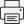 Государственная итоговая аттестация по образовательным программам основного общего образования включает в себя:

Обязательные экзамены: по русскому языку и математикеА также экзамены по выбору обучающегося по двум учебным предметам из числа учебных предметов: ЛитератураФизикаХимияБиологияГеографияИсторияОбществознаниеИнформатика и информационно-коммуникационным технологиям (ИКТ)Иностранные языки (английский, немецкий, французский и испанский языки)Родной язык из числа языков народов Российской ФедерацииРодная литература народов Российской ФедерацииЭкзамены по всем учебным предметам, за исключением иностранных языков, а также родного языка и родной литературы, проводятся на русском языке. 

Выбранные обучающимся учебные предметы указываются в заявлении, которое он подает в образовательную организацию до 1 марта текущего года (включительно).

Обучающиеся вправе изменить (дополнить) перечень указанных в заявлении экзаменов только при наличии у них уважительных причин (болезни или иных обстоятельств, подтвержденных документально). 
В этом случае обучающийся подает заявление в государственную экзаменационную комиссию (ГЭК) с указанием измененного перечня учебных предметов, по которым он планирует пройти ГИА, и причины изменения заявленного ранее перечня. 

Указанное заявление подается не позднее чем за две недели до начала соответствующих экзаменов. 

В 2017 году результаты, полученные на ГИА-9 по двум учебным предметам по выбору, будут влиять на итоговую отметку, выставляемую в аттестат об основном общем образовании (аттестат), а также на получение аттестата.

При прохождении ГИА-9 в 2017 году наличие неудовлетворительного результата более чем по двум учебным предметам не позволяет выпускнику повторно участвовать в экзаменах по данным учебным предметам в дополнительные сроки. Участие в ГИА для таких выпускников возможно не ранее 1 сентября 2017 года. 

Повторно к сдаче ГИА-9 по соответствующим учебным предметам в текущем году по решению ГЭК допускаются обучающиеся, получившие на ГИА-9 неудовлетворительные результаты не более чем по двум учебным предметам.ов, международной олимпиады.